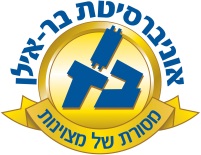 Course Name and Number:Prep in Intermediate Hebrew Language Ulpan– Level 406-030-0106-040-01Type of course: LectureYear of Studies: 2013-2014   Semester: Fall & Spring  Hours/credits: 2Course Description: The unit of Hebrew Expression is made up of two sections; one is designed for Israeli students, the other for overseas students.The overseas student section is divided into five levels; from beginners level to advanced course named "Hebrew expression for overseas students". Ulpan students are required to take language laboratory classes, in addition to their regular classes.The aim of the Ulpan is to teach Hebrew to overseas students who have been admitted to the University, in order to help them in their absorption. The studies are directed at enabling students to understand lectures, comprehend texts, and express themselves orally and in writing. Study materials, including scientific texts, are chosen  with an eye to arousing the students interest, creating in them a love of the Hebrew language, and encouraging a desire to deepen their knowledge in it.Speech: Conversation and dialogue regarding topics in the news or culture topics in  and the world.Improving the ability to have a conversation with Israelis on various topics. :Reading a variety of Jewish and Israeli Historical and Cultural texts, to improve the basic knowledge.Writing: Enhancing the ability for free writing and self expression, personal and other experiences. Course requirementsClass participationHome WorkFinal exam.Pre-requisites Required textbooksSource book. Grade Components: Number GradeFinal – 40%Attendance – 10%Participants in class (reading & conversation) – 10%Home work for every class – 40%